ОТЧЕТо результатах деятельности совета ОПОП района Фили-Давыдковоза  1  квартал  2022  годаРабота совета ОПОП района Фили-Давыдково Западного административного округа осуществляется  в соответствии с Законом г. Москвы от 10 декабря 2003 года  №77 «Об общественных пунктах  охраны порядка в городе Москве».Количество председателей совета ОПОП района Фили-Давыдково ЗАО г. Москвы состоит:- по штату      – 7 чел.- по списку     – 6 чел.- не комплект – 1 чел. Всего в 1 квартал 2022 года  ОПОП  района Фили-Давыдково  г. Москвы  отработано поступившей информации (в том числе сообщения граждан) – 1803. Нагрузка на одного ПС ОПОП составила  -  300 информаций.Разработано и направлено  предложений по укреплению общественного порядка (в том числе по сообщениям граждан) –  118,  из них: направлено в органы государственной власти – 21.	Направлено информации о фактах наркомании и токсикомании и употребления СДВ – 21, распития спиртных напитков – 23, лиц БОМЖ – 13, пожарной безопасности – 50, содержания животных – 6. 	 За отчетный период советом ОПОП района Фили-Давыдково Западного административного округа г. Москвы проделана следующая работа:Отработано и внесено в базу СИВ ОПОП информация по 53 квартирам.  Все результаты работы зарегистрированы в ИАС МКОиОБ-модуль ОДПУ МГС ОПОП. За отчетный период, в период  пандемии, председатели совета ОПОП района, совместно с УУП, принимали активное участие в проведении 646 оперативно - профилактических мероприятиях по соблюдению гражданами режима самоизоляции в соответствии с требованиями Указа Мэра Москвы от 25 сентября 2020 года №92-УМ.В ходе проведения указанных мероприятий, с гражданами  проведено  57 предупредительно - профилактических бесед на тему: «Соблюдения требований, направленных на недопущение распространения новой коронавирусной инфекции (2019-nCoV)». Проведено 17 проверок граждан по месту жительства, находящихся на самоизоляции  после заболевания коронавирусной инфекцией (COVID-19), с целью проверки соблюдения гражданами режима самоизоляции и уточнения информации о совместно проживающих с ним лицах.За отчетный период  проведено 3 заседания совета ОПОП, где в целях  качественного обеспечения общественного порядка на обслуживаемой территории обсуждались наиболее острые проблемные вопросы, проводились заслушивания территориальных председателей советов ОПОП по результатам работы за отчетный период. Основные направления деятельности Совета ОПОП района Фили-Давыдково на предстоящий период: это выполнение в полном объеме мероприятий Государственной программы города Москвы «Безопасный город», качественное и своевременное выполнение задач поступающих из ГКУ «МГС ОПОП» и Совета ОПОП ЗАО г. Москвы, организация тесного межведомственного взаимодействия с сотрудниками ОМВД района по обеспечению общественного порядка на обслуживаемой территории.  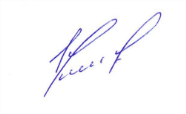 Председатель                                                                                  Е.В. Данченко 